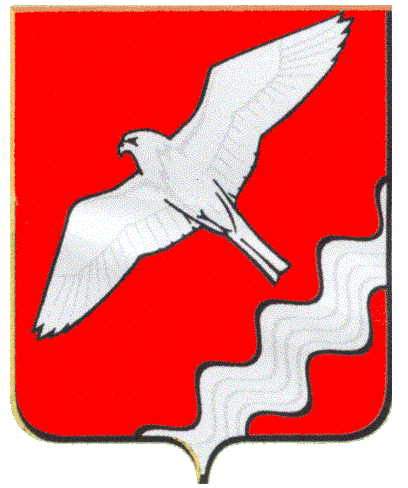 АДМИНИСТРАЦИЯ МУНИЦИПАЛЬНОГО ОБРАЗОВАНИЯ КРАСНОУФИМСКИЙ ОКРУГПОСТАНОВЛЕНИЕот 20. 07.2018 г.   № 685г. КрасноуфимскВ соответствии с Жилищным кодексом Российской Федерации, Федеральным законом от 27 июля 2010 г. № 210-ФЗ «Об организации предоставления государственных и муниципальных услуг»,Федеральным законом от 27 июля 2006 года № 152-ФЗ «О персональных данных», Федеральным законом от 06 октября 2003 г. № 131-ФЗ «Об общих принципах организации местного самоуправления в Российской Федерации», Постановлением Правительства Российской Федерации от 30 декабря 2017 г. № 1710«Об утверждении государственной программыРоссийской Федерации «Обеспечение доступным и комфортным жильем и коммунальными услугами граждан Российской Федерации» руководствуясь ст. ст. 26, 31 Устава Муниципального образования Красноуфимский округ ПОСТАНОВЛЯЮ:1. Утвердить Административный регламент по предоставлению муниципальной услуги «Признание граждан участниками основного мероприятия «Выполнение государственных обязательств по обеспечению жильем категорий граждан, установленных федеральным законодательством» государственной программы Российской Федерации «Обеспечение доступным и комфортным жильем и коммунальными услугами граждан Российской Федерации»в Муниципальном образовании Красноуфимский округ (прилагается).2. Признать утратившим силу постановление Администрации Муниципального образования Красноуфимский округ от 20.04.2016 г. 
№ 302 «Об утверждении административного регламента по предоставлению муниципальной услуги «Признание граждан участниками подпрограммы «Выполнение государственных обязательств по обеспечению жильем категорий граждан, установленных федеральным законодательством» федеральной целевой программы «Жилище» на 2011-2015 годыв Муниципальном образовании Красноуфимский округ».3. Опубликовать настоящее постановление в местной газете «Вперед» и разместить на официальном сайте МО Красноуфимский округ.4. Контроль за исполнением настоящего постановления возложить на заместителя главы Администрации Муниципального образования Красноуфимский округ построительству и ЖКХ Д.А. Петухова.Глава Муниципального образованияКрасноуфимский округ							О.В. РяписовОб утверждении Административного регламента попредоставлению муниципальной услуги«Признание граждан участниками основного мероприятия «Выполнение государственных обязательств по обеспечению жильем категорийграждан, установленных федеральным законодательством» Государственной программы Российской Федерации «Обеспечение доступным и комфортным жильем и коммунальными услугами граждан Российской Федерации»